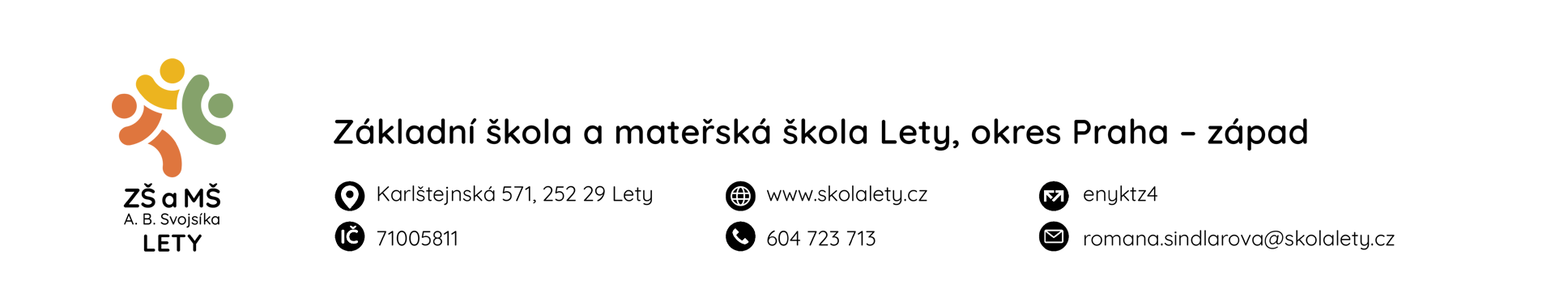 Poučení: Žádost se podává prostřednictvím třídního učitele řediteli školy alespoň 7 dní před nepřítomností žáka ve vyučování (nebo podle individuální domluvy s třídním učitelem). Příloha Žádosti o uvolnění žáka z vyučování na více dníPlán učiva na dobu absence ve vyučování od _______  do ____________  	Jméno a příjmení žáka: 	Třída:  ___________Poučení: vyplněná příloha je podmínkou kladného vyřízení žádosti; učitel, který nebude mít požadavky, kolonku proškrtne a podepíše/parafuje.Český jazykMatematikaAnglický jazykPrvoukaVlastivědaPřírodovědaOstatní předměty